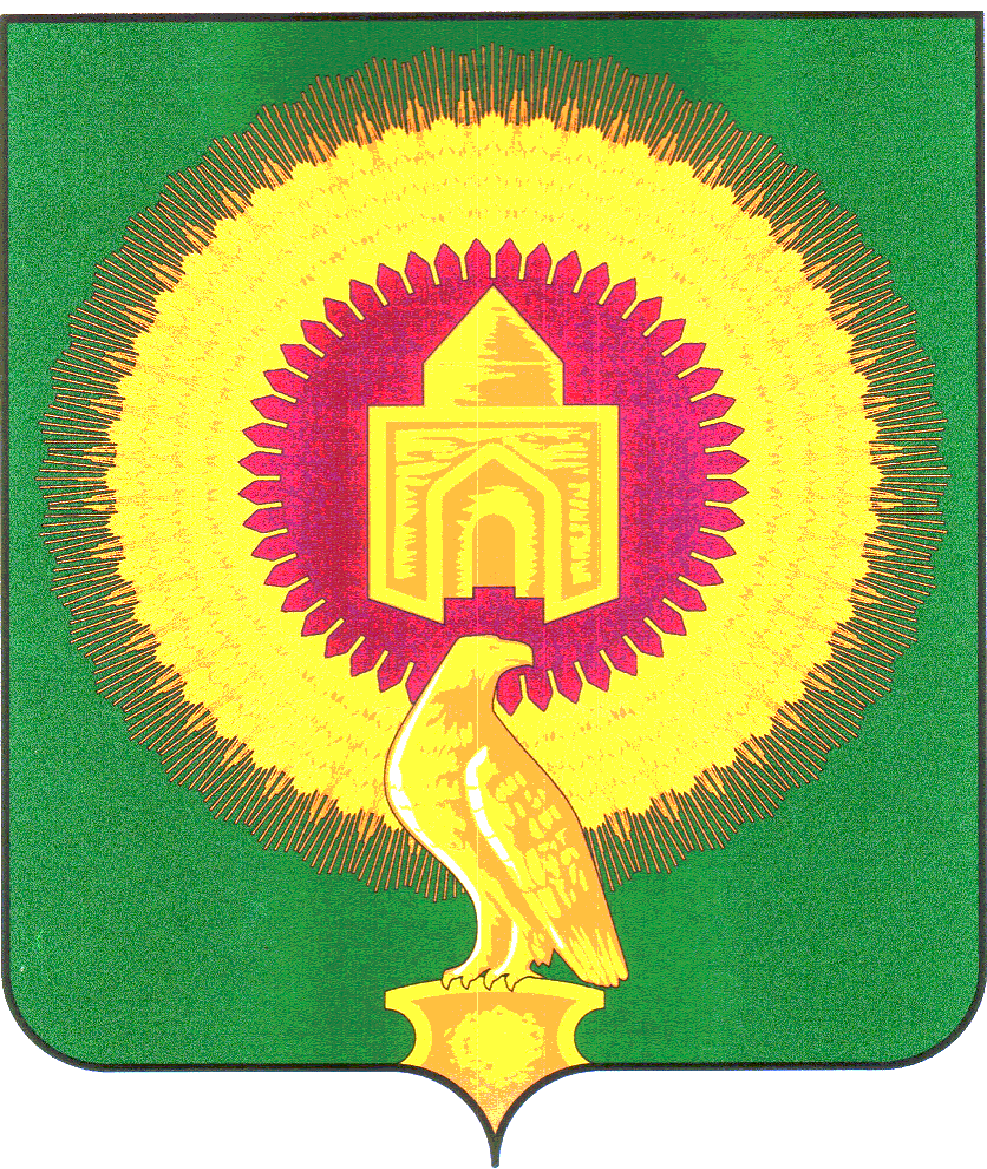   СОВЕТ ДЕПУТАТОВАЛЕКСЕЕВСКОГО СЕЛЬСКОГО ПОСЕЛЕНИЯВАРНЕНСКОГО МУНИЦИПАЛЬНОГО РАЙОНАЧЕЛЯБИНСКОЙ ОБЛАСТИРЕШЕНИЕот  27  января  2016 года                            с. Алексеевка                                     № 31О досрочном прекращении полномочий депутата Совета депутатов Алексеевскогосельского поселения Варненского муниципального районапо избирательному округу № 3Пузиковой Любовь ВладимировныВ соответствии с пунктом 1 статьи 53 Закона Челябинской области от 29.06.2006г. № 36-ЗО «О муниципальных выборах в Челябинской области», а также в связи с избранием на должность Главы Алексеевского сельского поселения Варненского муниципального района Совет депутатов Алексеевского сельского поселения Варненского муниципального района РЕШАЕТ:Досрочно прекратить полномочия депутата Совета депутатов Алексеевского  сельского поселения Варненского муниципального района по избирательному округу № 3 Пузиковой Любовь Владимировны .Настоящее Решение опубликовать в районной газете «Советское село».Председатель Совета депутатовАлексеевского сельского поселенияВарненского муниципального района                                  Дементьев Ю.М.